     Сценарий проведения спортивного праздника:«Я, ты, он, она – мы спортивная семья» 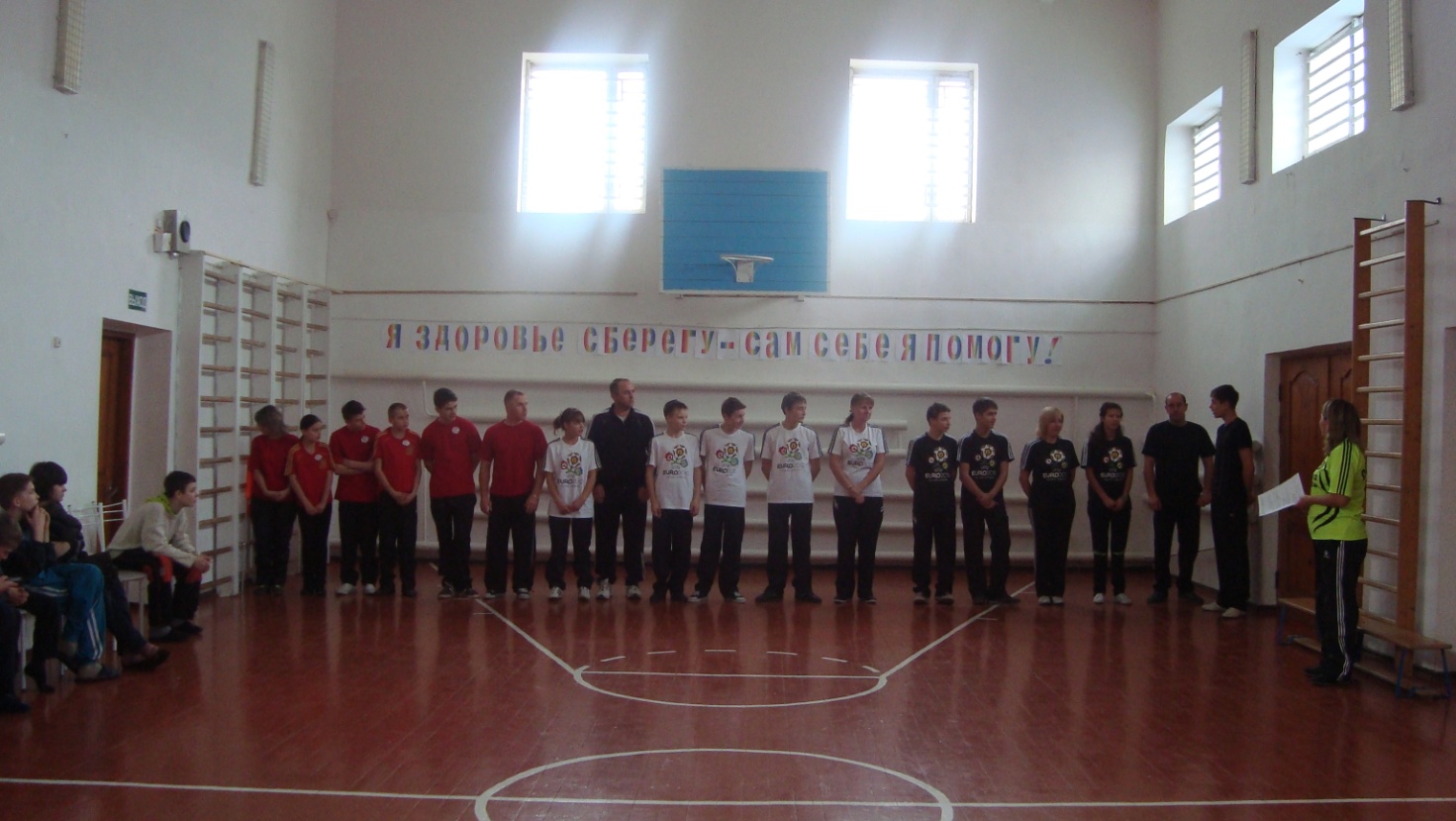 Спортивные  эстафеты с «родителями» (воспитателями)Цели:Приобщение детей к спорту, к здоровому образу жизни;Сплочение коллектива воспитанников и воспитателей;Воспитание дружбы, сотрудничества, взаимовыручки, умения находить выход из ситуации.Время проведения:  10.02.2013 г. в 15.00Место проведения:  спортивный зал школы.Участники: 1 команда: Марченко А.Н., Олейников Д.В., Никульченко Д., Шаповалов В., Тихонов С., Балявкин А.   2 команда: Сулежко Д.Н., Хоружина С.М., Иванова С., Никульченко М., Пронюшкин С., Постоялкин Е.3 команда: Баймурзаев А.Б., Иванкова Е.Н., Барабанова Н., Мосиенко Д., Крупка А., Здоренко А.Помощники: Белобров С., Остриков А., Ильяшенко С.Оборудование:Спортивный зал оформлен плакатами:«Режиму дня – мы друзья»;«В здоровом теле – здоровый дух»;«Движение – это жизнь»;«Мы за спортивный образ жизни»;«Я здоровье сберегу – сам себе я помогу».Инвентарь: маты,  обручи,  гимнастические скамейки,  мешочки с песком,  кегли, надувные мячи, футбольные мячи, канат.Ведущий.Внимание! Внимание!Приглашаем вас на веселое состязание!Предлагаем взять с собой быстроту,Ловкость, силу, смелость, красоту!Представляем команды. (название, девиз).Представление жюри.1-й конкурс  «Лягушка»Сидя на надувном мяче, прыжками достигаем ориентира, обходим держа мяч в руках, вернуться назад. 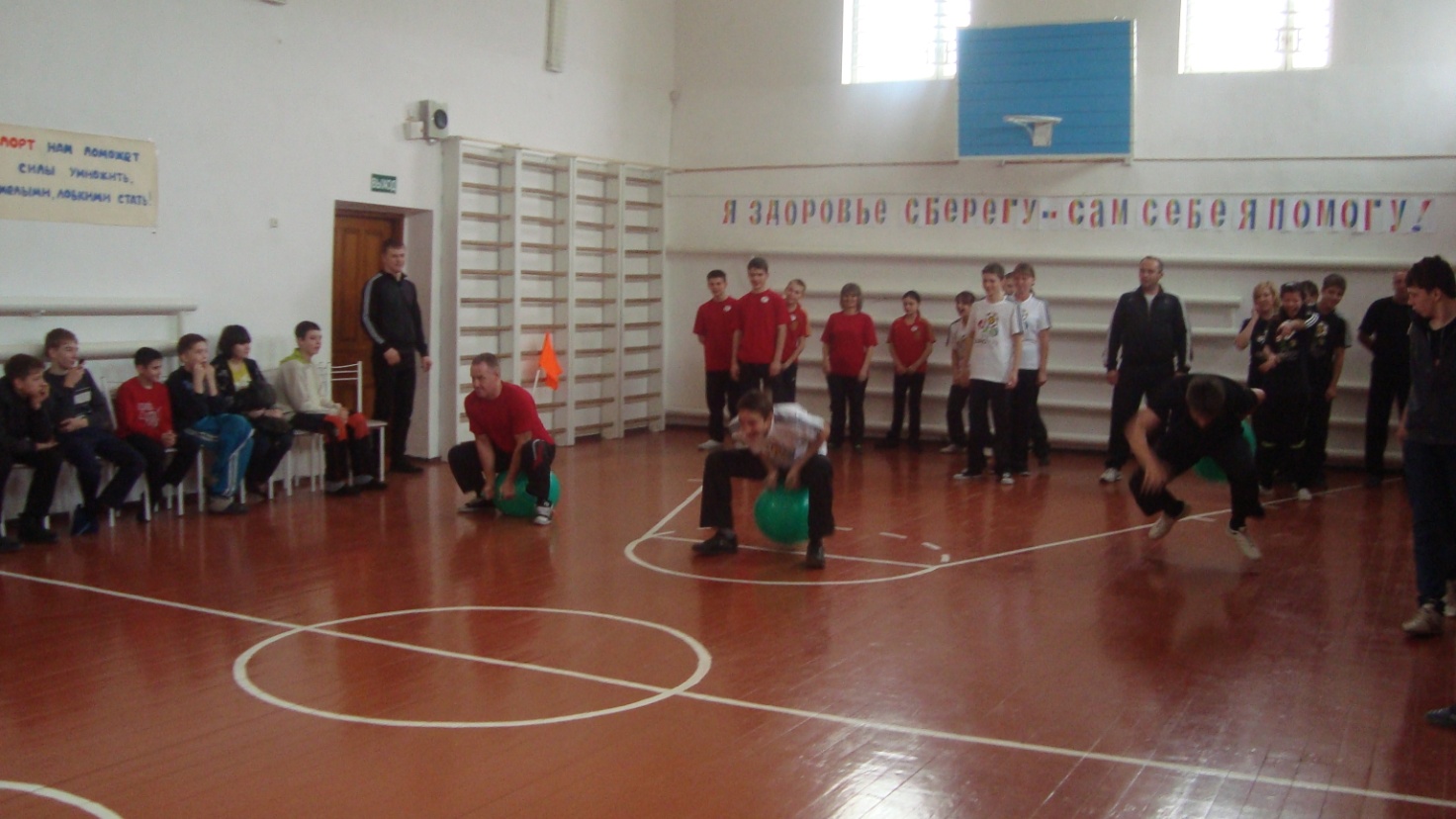 2-й конкурс «Покорение вершины»Вед. Природа не любит  прямых линий, геометрически точных фигур. Она бесконечно изобретательна, разнообразна и гениальна. Зачем ей скучные линии? Природа всегда ассиметрична и неформальна. Кто здесь не бывал, кто не рисковал – Тот сам себя не испытал,Пусть даже внизу он звезды хватал с небес.Внизу не встретишь, как ни тянись,За всю свою счастливую жизньДесятой доли таких красот и чудес.Задание. Первый участник бежит  до ориентира – «вершины»- через обруч, затем по скамейке, возвращается спиной вперед  и передает эстафету следующему участнику. 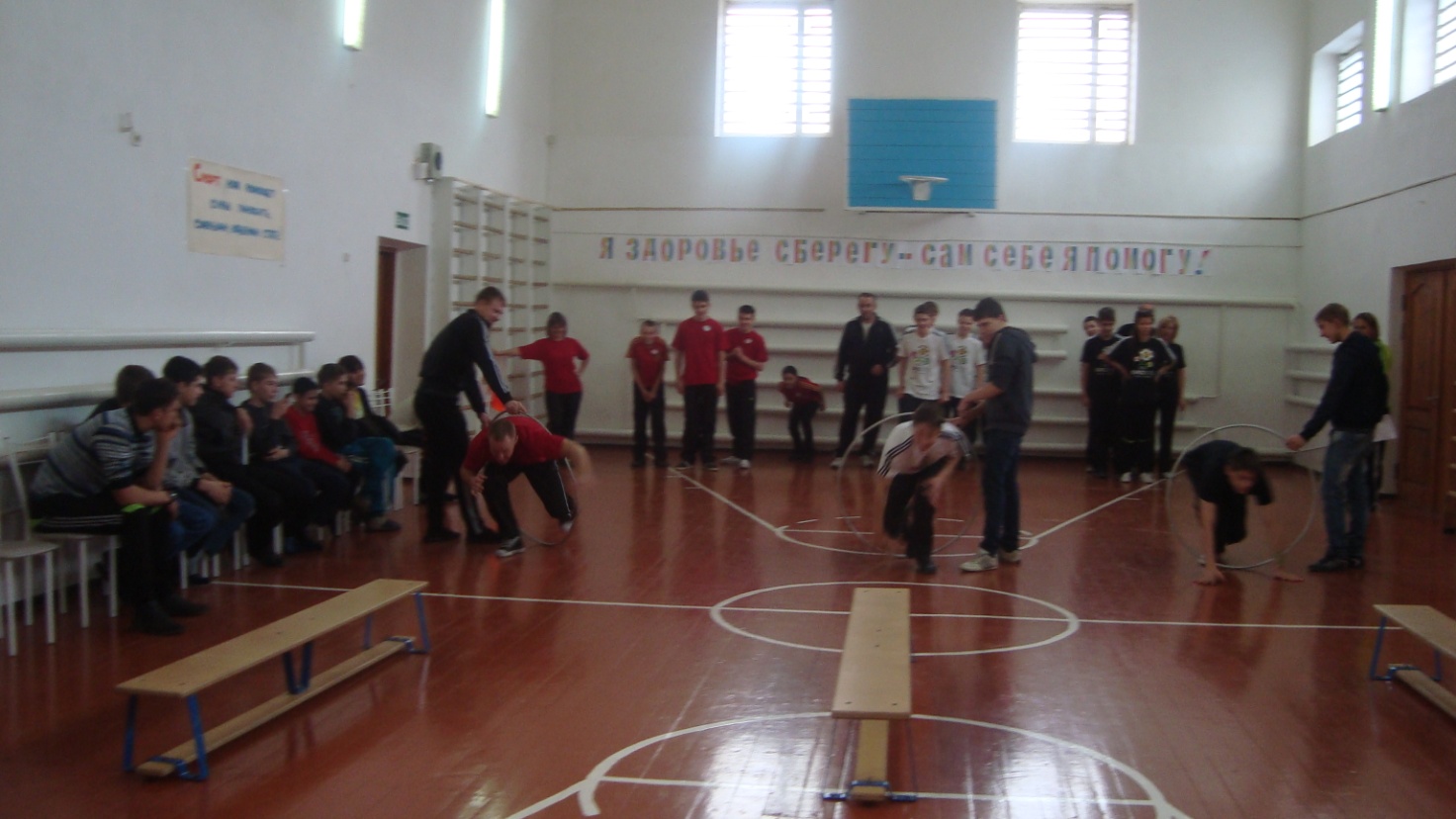 3-й конкурс «Футбол».Вед. В 1891 году в Англии один из футбольных матчей судил полисмен. Когда же на поле возникла потасовка, то рефери-полисмен, вспомнив о своих служебных обязанностях, выхватил из кармана полицейский свисток, и над полем разнеслась грозная трель. С тех пор все футбольные судьи стали вооружаться свистками. Следующее задание – держа два мяча в руках, участник должен провести третий мяч ногами «змейкой» между кеглями.4-й конкурс «Баскетбол»- Конкурс капитановВед. Известен случай, когда чувство юмора помогло дать название одной из самых зрелищных спортивных игр. Фред Мэган, зритель первого матча, шутки ради соединил два слова: «болл»(мяч) и «баскет» (корзина). Что получилось? Совершенно верно, баскетбол. Тогда бросали мяч в обыкновенную корзину из-под персиков. После удачного броска к стене приставляли лестницу, и вынимали мячи. После догадались  вынуть дно.Проводится конкурс –  ведение мяча «змейкой» между кеглями до кольца, бросок в кольцо (одна попытка). Учитывается количество заброшенных мячей всей командой. Игра для зрителей.Каким гребнем не расчешешь волосы? (Петушиным.)Что может путешествовать по свету, находясь в одном и том же месте? (Марка.)Как может брошенное яйцо пролететь три метра и не разбиться ? (Нужно бросить яйцо на 4 метра, тогда первые три метра оно  пролетит в воздухе.)Что все люди на земле делают одновременно? (Становятся старше).Что становится больше, если его поставить вверх ногами? (Число 6)Что не имеет длины, глубины, ширины, высоты, а можно измерить? (Время, температуру.)На какой вопрос  нельзя ответить «Да»? (Вы спите?)На какой  вопрос нельзя ответить «Нет»? (Вы живы?)5-й конкурс «Колесница»В конкурсах наших победа за тем,Кто сильный и ловкий.Он нравится всем.1-й участник наездник, 2-й лошадь. Лошадь становится на руки, наездник берет лошадь за ноги.  У ориентира меняются местами.Возвращаются в свою команду, передают эстафету следующей паре. 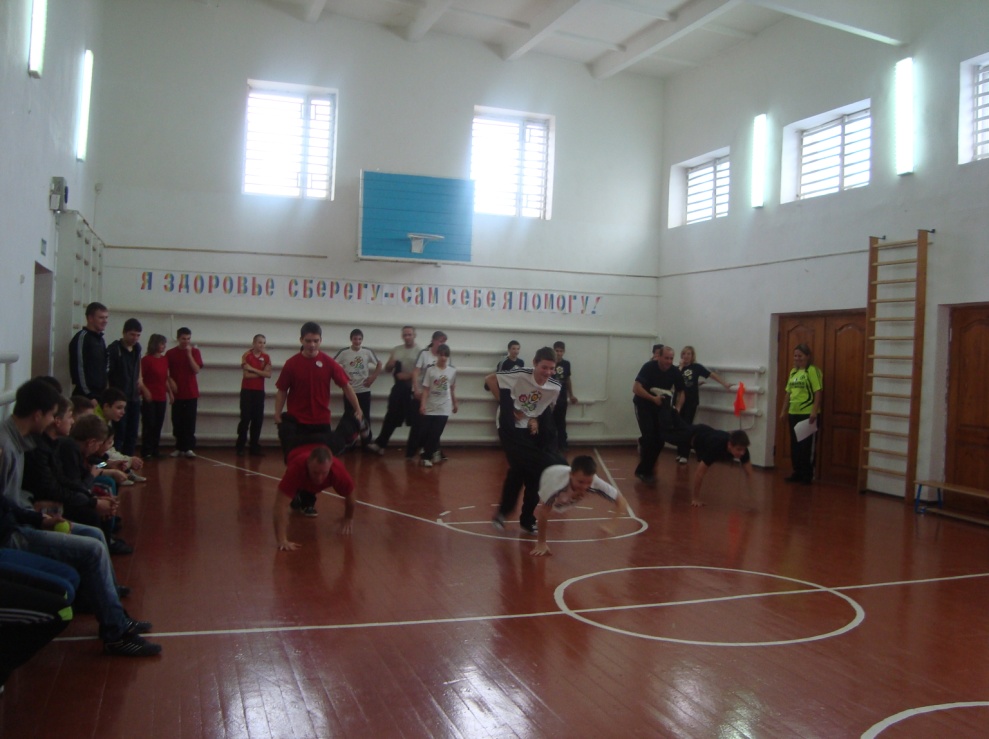 6-й конкурс «Ходи туда – не знаю куда»Нужно пролезть через обруч, пробежать до мата, сделать кувырок, обежать вокруг кегли и вернуться обратно.7-й конкурс   «Стрельба по мишеням»На  игрушечных машинках  прикреплены мишени. Нужно , бросая мячиком по мишеням передвигать машины, чья машинка первая докатится до финишной черты, тот  и победил.8-й конкурс «Группеншпринген»«Группеншпринген»- коллективное  прыганье. Прыгать  надо с места. Первый прыгун встает у  стартовой черты, затем прыгает, и в том месте, где приземляются его  пятки, проводится новая черта. В эту черту упирается носками второй прыгун, и так далее. Затем с помощью рулетки измеряется расстояние от стартовой черты до последней «пяточной» черты. Это расстояние и есть длина прыжка команды.9-й конкурс. Перетягивание каната. Соревнуются  команды на победителя. 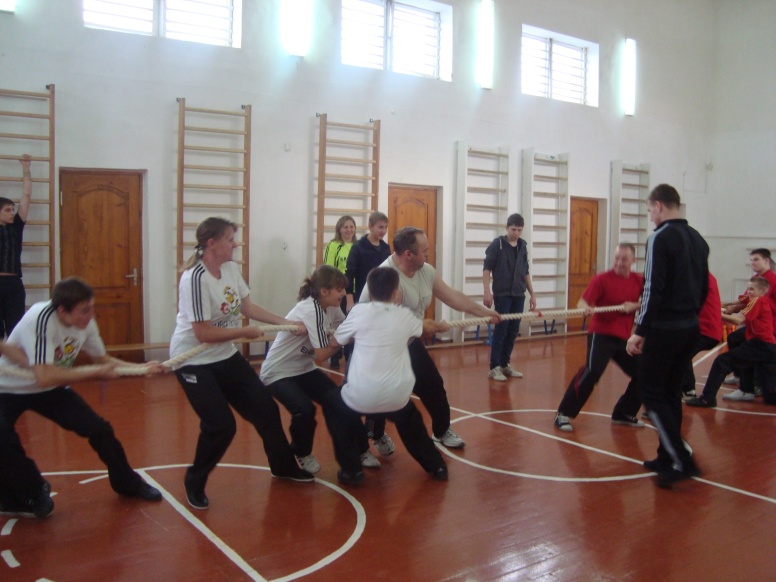  Подведение итогов.  Награждение победителей.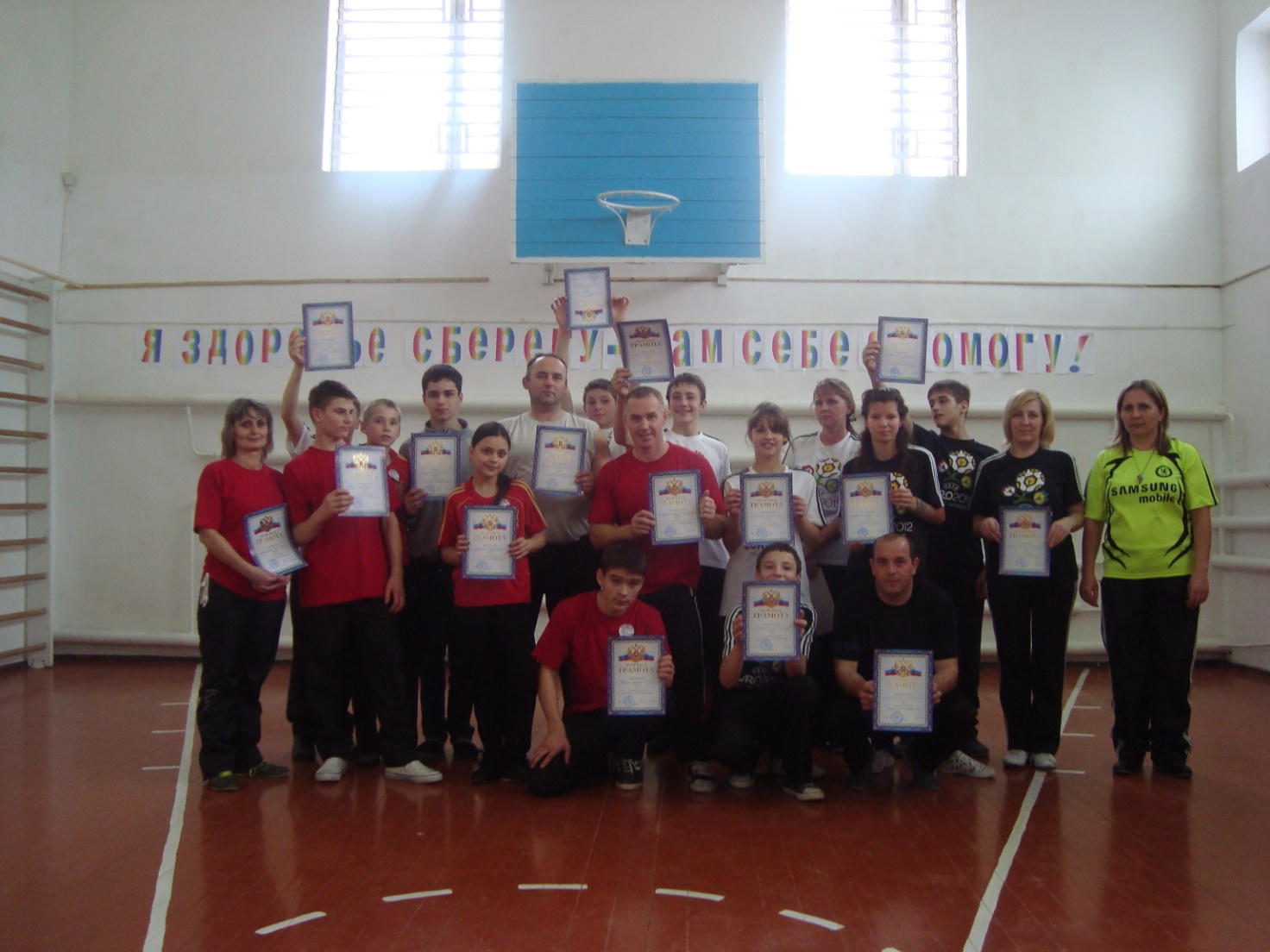 